РОССИЙСКАЯ ФЕДЕРАЦИЯКОСТРОМСКАЯ ОБЛАСТЬГАЛИЧСКИЙ МУНИЦИПАЛЬНЫЙ РАЙОНСОВЕТ ДЕПУТАТОВДМИТРИЕВСКОГО СЕЛЬСКОГО ПОСЕЛЕНИЯР Е Ш Е Н И Еот    30   декабря 2013 года   № 225Об утверждении программы  комплексного развития систем коммунальной инфраструктуры Дмитриевского сельского поселения  на 2014-2015годы  и  на период  до 2025 года	 В соответствии с Федеральным законом от  06 октября 2003 года № 131 - ФЗ «Об общих принципах организации местного самоуправления в Российской Федерации», Федеральным законом от 30 декабря  2004 года № 210-ФЗ «Об основах регулирования тарифов организаций коммунального комплекса»,  Уставом  муниципального образования Дмитриевское сельское поселение Галичского муниципального района Костромской области, Совет депутатов сельского поселения РЕШИЛ:	1. Утвердить программу комплексного развития систем коммунальной инфраструктуры Дмитриевского сельского поселения на 2014-2015 годы и на период до 2025 года согласно приложению.   	2. Настоящее решение вступает в силу со дня опубликования (обнародования).Глава Дмитриевскогосельского поселения                                                                       А.В. ТютинПриложение к решению Совета депутатов  сельского поселенияот « 30 » декабря  2013 года № 225ПРОГРАММА КОМПЛЕКСНОГО РАЗВИТИЯ СИСТЕМ  КОММУНАЛЬНОЙ ИНФРАСТРУКТУРЫДМИТРИЕВСКОГО СЕЛЬСКОГО ПОСЕЛЕНИЯна 2014 – 2015 годы  и на период до 2025 годад. Дмитриевское 2013 Паспорт  программыОбщие положения.Формирование проекта  Комплексной программы развития систем коммунальной инфраструктуры Дмитриевского сельского поселения на 2014-2015годы и на период до 2020 года осуществлялось по инициативе администрации Дмитриевского сельского поселения в лице главы администрации Дмитриевского сельского поселения Тютина Андрея Владимировича.Заказчик:Администрация Дмитриевского сельского поселения Галичского муниципального района Костромской областиГлава  администрации – А.В. Тютин.        Разработку проекта программы комплексного развития систем коммунальной инфраструктуры Дмитриевского сельского поселения  на 2014-2015 годы  и на период до 2020 года  провела рабочая группа по подготовке проектов водоснабжения и водоотведения Дмитриевского сельского поселения в составе:       И.Н. Цветкова – первый заместитель главы администрации Дмитриевского сельского поселения, руководитель рабочей группыЧлены рабочей группы:- Горшкова Тамара Петровна, заместитель главы администрации сельского поселения;- Жнивин В.Б., генеральный директор ООО «Водосервис»;- Иванова О.В., ведущий специалист администрации сельского поселения;- Комарова О.Л., заместитель главы администрации сельского поселения;- Смирнова З.Н., заместитель главы администрации сельского поселения;	Вступление в силу с 1 января 2006 года Федерального закона от 30.12.2004 г. № 210-ФЗ «Об основах регулирования тарифов организаций коммунального комплекса» в значительной мере изменяет методику образования тарифов на услуги организаций коммунального комплекса, устанавливает систему инвестиционных надбавок к тарифам и ценам, изменяет порядок исчисления тарифов.	Начиная с 2006 года, для всех муниципальных образований в соответствии с данным законом является обязательной разработка программ комплексного развития систем коммунальной инфраструктуры, которые направлены на создание и плановое развитие коммунальной инфраструктуры для  существующего и нового строительства жилого комплекса.	Программа  комплексного развития  систем коммунальной инфраструктуры Дмитриевского сельского поселения на 2014-2015 годы и на период до 2020 года разработана на основании Федерального закона от  06. 10. 2003 г. № 131-ФЗ «Об общих принципах организации местного самоуправления в Российской Федерации»,  Федерального закона от 30. 12. 2004 г. № 210-ФЗ «Об основах регулирования тарифов организаций коммунального комплекса», Устава  муниципального образования Дмитриевское сельское поселение Галичского муниципального района Костромской области, Генерального плана Дмитриевского сельского поселения.	Программа определяет основные направления развития коммунальной инфраструктуры (т.е. теплоснабжения, водоснабжения, водоотведения, очистке сточных вод), объектов утилизации (захоронения) твердых бытовых отходов в соответствии с потребностями Дмитриевского сельского поселения, в целях повышения качества услуг и улучшения экологической обстановки. Основу документа составляет система программных мероприятий по различным направлениям развития коммунальной инфраструктуры.	Программой определены ресурсное обеспечение и механизм реализации основных ее направлений. Данная программа ориентирована на устойчивое развитие Дмитриевского сельского поселения и в полной мере соответствует государственной политике реформирования жилищно-коммунального комплекса Российской Федерации.	Данная программа является основанием для выдачи технических заданий по разработке инвестиционных программ организаций коммунального комплекса Дмитриевского сельского поселения по развитию систем коммунальной инфраструктуры.                            Краткая характеристика Дмитриевского сельского поселения.     Юридический  адрес администрации сельского поселения: 157201, РФ, Костромская область, Галичский район, деревня Дмитриевское, ул. Центральная, д.14.Почтовый  адрес администрации сельского поселения: 157201, РФ, Костромская область, г. Галич, ул. Свободы, дом 17..      Глава сельского поселения – Тютин Андрей ВладимировичТел.- (49437) 2-13-13, 2-13-22 (факс), 2-13-15Дмитриевское сельское поселение расположено в южной и центральной части Галичского муниципального района. Поселение граничит: на севере -  со Степановским сельским поселением и городским округом г.Галич, на востоке -  с Лопаревским сельским поселением, на юге – с Островским и Судиславским муниципальными районами,  на юго-западе - с Сусанинским муниципальным районом, на западе – с Ореховским сельским поселением. В соответствии с законом Костромской области от 22.06.2010 №626-4-ЗКО «О преобразовании некоторых муниципальных образований в Антроповском, Вохомском, Галичском, Кологривском, Межевском, Поназыревском, Пыщугском, Судиславском, Сусанинском, Чухломском, Шарьинском муниципальных районах  Костромской области и внесении изменений в Закон Костромской области «Об установлении границ муниципальных образований в Костромской области и наделении их статусом» (принят Костромской областной Думой 10.06.2010 г.)  Дмитриевское сельское поселение было объединено с Кабановским, Красильниковским, Пронинским и Челсменским сельскими поселениями.Протяженность сельского поселения с севера на юг – 40,4 км и 37,5 км с запада на восток. Административным центром Дмитриевского сельского поселения  является г. Галич, который связан с населёнными пунктами поселения муниципальными дорогами III-V категории. Город Галич имеет регулярную автобусную связь с областным центром г.Костромой (расстояние 124 км.) и населенными пунктами поселения, расположенными по автодорогам  Судиславль-Галич-Чухлома, Галич-Орехово-Буй, Галич-Кабаново, подъезд к Аксеново-Красильниково, подъезд к Льгово. В г. Галиче находится железнодорожная станция. Участок транссибирской магистрали проходит по северной части территории поселения, в  д. Чёлсма имеет ответвление на юг, к г. Костроме и далее, что в совокупности обеспечивает поселению железнодорожное транспортное сообщение с областным центром, соседними районами, г. Москвой  и страной в целом.       Общая площадь территории Дмитриевского сельского  поселения – 106295.1га. Площадь земель сельского поселения в границах населенных пунктов составляет 4917 га.Численность населения в поселении составляет на 01.01.2013 г. -  3803 чел., число хозяйств – 1514. Женщин – 1947 человека, мужчин – 1856 человек. Детей в возрасте до 18 лет – 647 человек. Пенсионеров – 874 человека, в том числе работающих – 57 человек. Граждан старше 80 лет – 128 человек. Инвалидов – 274 человека, в том числе детей-инвалидов – 5 человек. Инвалидов трудоспособного возраста – 107 человек. Инвалидов Великой Отечественной войны – 3 человека, участников  Великой Отечественной войны – 6 человек, тружеников тыла – 61 человек, ветеранов труда – 348 человек, жителей блокадного Ленинграда – 2 человека, бывший несовершеннолетний узник фашистских концлагерей – 1 человек, членов семей погибших (умерших) инвалидов (участников) Великой Отечественной войны – 21 человек, ветеранов боевых действий – 38 человек, реабилитированных и пострадавших от политических репрессий – 1 человек, граждан, подвергшихся воздействию радиации вследствие радиационной аварии и катастроф – 6 человек. В 2012 году родилось 42 человека, умерло 71 человек. В 2012 году прибыло 45 человек, убыло 201 человек.Всего населенных пунктов – 113, из них в 36  постоянного населения нет. Наименования населенных пунктов: дер. Дмитриевское, дер. Богчино, ж.-д. разъезд Богчино, ж.-д. будка 505 км, дер. Выползово, дер. Денисьево, дер. Жилотово, дер. Житково, дер. Крутцы, дер. Кольтегаево, дер. Ключи, дер. Корнево, дер. Куницыно, дер. Лаптево, дер. Лобачи, дер. Митюрево, дер. Малышево, с. Михайловское, дер. Малое Сальково, дер. Никоново, дер. Пилино, дер. Поляны, дер. Сабаново, дер. Сипятрово, с. Успенская Слобода, дер. Федурново, дер. Фоминское, дер. Якушкино, с. Кабаново, дер. Аничково, дер. Борисовское, дер. Ильинское, дер. Ленивцево, дер. Милятино, дер. Новое, дер. Селищево, дер. Щелконогово, п. Красильниково, дер. Аздемерово, дер. Аксеново, дер. Алферьевское, дер. Афонино, дер. Буслово, дер. Глухово, дер. Катеринино, дер. Красильниково, ж.-д. разъезд Красильниково, дер. Льгово, дер. Монаково, дер. Мужилово, дер. Самылово, с. Синцово, дер. Пронино, с. Бартеневщина, дер. Базеево, дер. Бородино, ж.-д. будка 476 км, дер. Гаврилково, с. Готовцево, с. Гавриловское, дер. Деревеньки, с. Дурцово, дер. Дьяконово, дер. Жарки, дер. Завражье, дер. Заречье, дер. Иваньково, дер. Конеево, дер. Кракино, дер. Курилово, дер. Лыково, дер. Марково, дер. Михлино, с. Митино, дер. Папино, дер. Пастома, дер. Петровское, дер. Пестово, дер. Поляны, дер. Протасово, дер. Савино, с. Соцевино, ж.-д. станция Тебза, с. Углево, с. Холм, дер. Холмец, дер. Шалино, дер. Ямышево, дер. Чёлсма, дер. Абабково, дер. Акулинино, с. Богородское, дер. Буносово, дер. Васильевское, дер. Волководер. Вострилово, дер. Ворохеево, ж.-д. станция Востошма, дер. Горки, ж.-д. Казарма 493 км, дер. Логиново, дер. Малофеево, с. Нагатино, п. Подгорный, дер. Починок, дер. Рахманово, с. Реброво, дер. Сальково, дер. Струково, дер. Шалабино, дер. Шемякино, дер. Яковлево, дер. Яснево.Самые крупные населенные пункты – д.Дмитриевское – 314 чел., д.Лаптево – 115 чел., д.Малышево – 126 чел., с.Михайловское – 206 чел., с.Успенская Слобода – 178 чел., д.Фоминское – 453 чел., с. Кабаново – 151 чел., п. Красильниково -276 чел., д.Аксеново – 101 чел. д. Пронино – 341 чел., д.Иваньково – 78 чел., с.Митино -219 чел., с.Углево – 163 чел., д.Челсма – 597 чел., с.Нагатино – 127 чел., д.Буносово – 77 чел.  В 16 населенных пунктах население составляет от 10 до 32 чел, в остальных  48 населенных пунктах проживает меньше 10 человек.       В  1514  личных подсобных хозяйствах содержится   177  голов  крупного рогатого скота ( в том числе 91  корова),  112 - свиней,   150 - овец, 92 - козы,  20 - лошадей, 1082   головы птицы,   292   пчелосемьи,   626  кроликов. (Сведения о наличии скота на 01.09.2013 года).     На территории Дмитриевского сельского поселения работают учреждения социальной сферы: - МОУ Пронинская  средняя общеобразовательная школа со структурным подразделением «Пронинский детский сад», в школе обучается 40 учеников,   в детском саду 8 детей;- МОУ Красильниковская основная общеобразовательная школа со структурным подразделением «Красильниковский детский сад», в школе обучается  21 ученик,  в детском саду 12 детей;- МОУ Чёлсменская основная общеобразовательная школа со структурным подразделением «Чёлсменский детский сад», в школе обучается 59 учеников,      в детском саду 34  ребенка;- МДОУ Дмитриевский детский сад, детский сад посещает  22  ребенка;- МДОУ Михайловский детский сад, детский сад посещают 16 детей;(сведения о количестве детей в школах и детских садах  по состоянию на 01.09.2013 года)- молодежный центр «Начало» в дер.Красильниково;- спортивная база в дер.Лаптево;- 13 библиотек – Дмитриевская, Малышевская, Михайловская, Кабановская, Красильниковская, Аксеновская, Пронинская, Митинская, Углевская, Иваньковская, Чёлсменская, Нагатинская,  ЗАО «Галичское» по птицеводству; - 5 Домов культуры – Дмитриевский, Пронинский, Митинский, Углевский, Чёлсменский;- 5 сельских клубов – Малышевский, Михайловский, Кабановский, Аксеновский, Нагатинский; - 11  фельдшерско-акушерских пунктов (ФАПов) – Дмитриевский, Михайловский, Кабановский, Красильниковский, Аксеновский, Пронинский, Митинский, Углевский, Иваньковский, Чёлсменский, Нагатинский; 6  отделений почтовой связи Галичского почтамта УФПС Костромской области – Филиал ФГУП «Почта России» - с. Кабаново, дер. Аксеново, дер. Пронино, с. Митино, с. Углево, дер. Чёлсма; 1 -   Костромское отделение 8640 ОАО «Сбербанк России» - дер. Пронино.    49 человек, проживающих на территории Дмитриевского сельского поселения, оформлены индивидуальными  предпринимателями.    На территории сельского поселения работают следующие сельскохозяйственные предприятия:ЗАО «Галичское» по птицеводству, ФГУП СПО «Аграрный техникум»,  ООО «ГаличАгроЛён», колхоз «За мир», СПК «Углево», в с.Углево отделение ООО «Галловей Кострома».       Промышленные предприятия:    ООО «Проект ОБЛО», ООО «Водосервис», ИП  Мурзин ВА, ИП Забавин НС, ИП Скориков ИВ,  ИП Никитин ЭА, ИП Наврузов МШ.        На территории сельского поселения работают 24 предприятия торговли: магазины Ореховского торгового предприятия в дер. Дмитриевское, с. Кабаново, дер. Аксеново, с. Нагатино; магазины ООО «Центральный»  в дер. Дмитриевское и дер. Фоминское; магазины  ООО «Меркурий» в дер. Фоминское, п. Красильниково, дер. Чёлсма; магазины ИП Родякина КВ в дер. Малышево и с. Михайловское; магазин ИП Митрашовой СН в п. Красильниково, магазин ИП Морозовой СВ в п. Красильниково,  магазин Вологодской торговой компании на ж.-д. Разъезде Красильниково, магазины ООО «Велдан» в дер. Пронино и с. Углево, магазины ООО «Грас» в дер. Пронино и с. Углево, магазин ИП Осетровой ЕВ в с. Митино, магазины  ОАО «Росхлеб» в с. Митино и дер. Чёлсма, магазин ИП Фомичевой АА в дер. Иваньково,  продовольственная оптовая база Абилова Севиндж Мири Кызы.Обеспечение населения хозяйственно-питьевой водой осуществляется за счет артезианских и грунтовых вод. Большая часть населения пользуется водой из шахтных колодцев. Водоснабжение животноводческих ферм базируется на одиночных скважинах. Сельские населенные пункты в основном не канализованы. Население пользуется выносными уборными с выгребными ямами.В сельском поселении преобладает одноэтажная застройка с печным отоплением. Централизованное отопление имеют отдельные хозяйственные потребители, общественные, коммунальные и культурно-бытовые здания. Газоснабжение осуществляется на базе сжиженного газа. Природный газ имеется в  ЗАО «Галичское» по птицеводству и дер. Фоминское.  Перспективное совершенствование и развитие производственной сферы будет зависеть от факторов, способствующих ее развитию и, наоборот, сдерживающих этот процесс.Основными сдерживающими факторами являются:ограниченность имеющих промышленное назначение полезных ископаемых и сырьевых ресурсов;ограниченность трудовых ресурсов;ограниченность инвестиционных вложений;удаленность большинства населенных пунктов сельского поселения от административного центра г. Галича;удовлетворительное состояние дорог общего пользования;Факторами, способствующими дальнейшему развитию отдельных отраслей являются:наличие земель, которые могут быть дополнительно вовлечены в сельскохозяйственное производство;благоприятные условия для производства отдельных видов сельскохозяйственной продукции;наличие обширных территорий лесного фонда;наличие крупных водных источников – рек Тебза, Челсма,  Шача, Средняя, а также соседство с Галичским озером  и небольшое количество предприятий, загрязняющих окружающую среду, создают благоприятные условия для организации зоны отдыха населения.На основе оценки природных, экономических и планировочных факторов территория Дмитриевского сельского поселения относится к ограниченно благоприятной для градостроительного и хозяйственного освоения. Наиболее благоприятными для промышленного и гражданского строительства являются территории, расположенные вдоль автодорог «Галич-Орехово-Буй», «Судиславль-Галич-Чухлома». Размещению в данной зоне объектов промышленного и гражданского строительства способствует близость прохождения линий электропередач и проектируемого газопровода.Наличие больших лесных территорий с богатыми природными и охотничьими угодьями, живописных долин рек Тебза, Челсма и др., объектов культурного и исторического наследия  создают предпосылки для организации рекреационной и туристской деятельности, размещения объектов кратковременного и длительного отдыха. Резервом для развития сельскохозяйственного производства являются заброшенные и необрабатываемые в последние годы сельхозугодья,  имеющиеся в сельском поселении в достаточном количестве.Однако, ввиду ограниченности трудовых ресурсов и инвестиционных вложений, активное освоение территории поселения по всем направлениям использования в рассматриваемом периоде маловероятно.Характеристика существующего состояния объектов и сетей энергоснабженияВсе населенные пункты Дмитриевского сельского поселения электрифицированы. Электроснабжение обеспечивается  с электрических трансформаторных подстанций   напряжением  35/10кВ  в д. Пронино, с. Кабаново, ГПТФ (п. Фоминское) воздушными  ЛЭП 10кВ.  В населенных пунктах установлены понижающие подстанции напряжением  10/ 0,4 кВ (71 шт.).  Наибольшую протяженность на территории поселения имеют распределительные сети ВЛ-0,4-10кВ. Общая протяженность линий 0,4 кВ по территории поселения составляет 108,14км.          По территории поселения проходят воздушные линии напряжением 220кВ  Галич-Кострома ПС-II, воздушные линии напряжением 110 кВ  Галич(р)- Антропово (р),  Галич(р)-Антропово(т), Галич(р)-Чухлома;  воздушные линии напряжением 35кВ  Галич(р) –ПТФ, ПТФ-Пронино, Пронино-Воронье, Пронино-Кабаново,  Галич(р)-Толстуново,  Новая –ПТФ.  Также по территории Дмитриевского поселения проходит транзитная воздушная линии напряжением 500 кВ. Характеристика существующего состояния объектов и сетей связиТелефонизация.Телефонизация объектов Дмитриевского сельского поселения предусматривается от существующих автоматических телефонных станций, расположенных по следующим адресам:Таблица   8.6.5-1	Перечень и характеристика телефонных станцийТелефонные емкости ГТС на отчетный период распределены следующим образом:- основных квартирных номеров – 325;- ведомственных номеров (предприятия, учреждения и организации) – 68;- число телефонов-автоматов – 65.В настоящее время  нет заявок на установку телефона.Протяженность линейных сооружений телефонных сетей  составляет 112 км, из них по опорам  - 21,4км. Техническое состояние сетей телефонизации  хорошее.Население поселения активно пользуется услугами мобильной связи.Телевидение.Дмитриевское сельское поселение находится в зоне уверенного эфирного приема  программ «Первого канала» и  «Россия-1».  Системы кабельного телевидения отсутствуют.Характеристика существующего состояния объектов и сетей газоснабженияВ настоящее время на территории Галичского района природный газ с 2009 года используется в дер. Степаново. По территории  Дмитриевского сельского поселения проходит межпоселковый газопровод г. Галич – с. Успенская Слобода – д. Фоминское протяженностью 5 км.  В 2013 году переведено с мазута на газовое топливо крупнейшее сельхозпредприятие района ЗАО «Галичское» по птицеводству. Расчетная потребность в газе составляет 1,9 тыс.м3 в час. Смонтирована  газораспределительная система по дер. Фоминское. Выполнены проекты газоснабжения с. Успенская Слобода и дер. Дмитриевское. Строительство распределительных газопроводов в с. Успенская Слобода запланировано на июль-декабрь 2014 года, строительство распределительных газопроводов в дер. Дмитриевское запланировано на январь-декабрь 2014 года.Для нужд населения в населенных пунктах сельского поселения поставляется сжиженный газ в баллонах. Поставки сжиженного газа осуществляются с предприятий областного центра  автомобильным транспортом.Характеристика существующего состояния объектов и сетей теплоснабженияТеплоснабжение жилого фонда и объектов социальной сферы сельского поселения осуществляется 20 котельными на печном топливе и угле. Котельная ЗАО «Галичское» по птицеводству в 2013 году переведена на газ. Продолжительность отопительного сезона 227 дней. Центральное горячее водоснабжение осуществляется только в д. Фоминское (3 многоквартирных дома). Население в основном пользуется электроводонагревателями и дровяными титанами. Тепловые сети общей протяженностью 5,5 км  в наземном исполнении. Протяженность ветхих тепловых сетей - 1 км, что составляет 18% от общей протяженности. В 2013 году была проведена реконструкция тепловых сетей в дер. Пронино от котельной до здания сельского Дома культуры протяженностью и до здания школы протяженностью 0,410 км.В сельском поселении на обслуживании  ООО «Водосервис» находятся 2 котельных в т.ч. :- котельная в д.Фоминское построена в 2009 году, пущена в эксплуатацию с апреля 2010 года, стоят два котла марки КВР 0,93 Д мощностью  1,8 МВт. Котельная работает на угле расход 700 тонн в год. За 2012 год отпущено 1100 Гкал потери составляют 11%. Протяженность сетей в двух трубном исполнении 1,2 км диаметр 150,125,100,75,50 мм,  износ сетей 25%.              -  котельная в д. Пронино 1989 года отапливает два 16-ти квартирных дома, школу, ДК. Котельная работает на угле расход за 2012 год 512 тонн, стоят четыре котла КВН-1 мощность 1,3 МВт. Выработано 1503 Гкал, отпущено 1123 Гкал, потери 380 Гкал. износ 60 %. Тепловые сети протяженностью 500 метров диаметр 100 мм. в подземном исполнении, износ 90%.                                                  Сведения об источниках теплоснабженияПротяженность сетей для котельной ЗАО "Галичское" по птицеводству составляет 4,0 км.В остальных населенных пунктах отопление индивидуальное на дровахПо основным климатическим характеристикам территория Дмитриевского сельского поселения находится в умеренно-континентальной климатической зоне, которая характеризуется холодной многоснежной зимой и сравнительно коротким летом, значительным количеством осадков и средней по насыщенности влажности. Существенное влияние на местные климатические условия оказывают ветры со стороны Атлантики и Средиземноморья, что определяет преобладание южного, юго- западного переноса воздуха.Ветровой режим. В течение всего года на территории Дмитриевского сельского поселения преобладают ветры северо-западного и юго-западного направлений. В соответствии со СНиП 23-01-99* «Строительная климатология», ТСН 23-322-2001-Костромской области «Энергоэффективность жилых и общественных зданий» для Галичского района Костромской области приняты следующие данные:расчетная температура наружного воздуха	 	–32Ссредняя температура отопительного периода	 	– 4,6Спродолжительность отопительного периода		227 днейХарактеристика существующего состояния объектов и сетей водоснабженияИсточником водоснабжения Дмитриевского сельского поселения служат подземные  воды. На территории сельского поселения подземные воды содержатся в отложениях четвертичного, мезозойского и палеозойского возраста. Накоплению подземных вод способствуют благоприятные климатические условия, тектоническое строение района. Водоносные горизонты на территории разделяются толщей верхнеюрских глин на два этажа. Верхний этаж составляют водоносные горизонты четвертичных отложений, содержащих преимущественно воды со свободной поверхностью, а также воды нижнемеловых отложений. К нижнему этажу относятся высоконапорные воды юрских, нижнетриасовых и пермских отложений. На территории Дмитриевского сельского поселения широко развиты следующие водоносные горизонты:Московский надморенный флювиогляциальный водоносный горизонтВодоносный горизонт московских интерстадиальных флювиогляциальных отложенийВодоносный горизонт днепровско-московских флювиогляциальных и аллювиальных отложенийНижнемеловой водоносный комплексВодоносный горизонт келловейских отложенийВоды спорадического распространения в нижнетриасовых отложениях.На территории сельского поселения расположено более 30 водозаборных скважин, находящихся на балансе администрации Дмитриевского сельского поселения,   ОАО «ГаличАгроЛен»,  СПК «Углево», ООО «Галловей Кострома».                               Перечень и характеристика водозаборных скважин *нет данныхВодоснабжение населенных пунктов на территории сельского поселения осуществляется из подземных источников: водозаборных скважин,  колодцев и родников.Централизованная система хозяйственно-питьевого водоснабжения низкого давления с питанием из водозаборных скважин имеется в населенных пунктах Дмитриевское, Выползово, Корнево, Лаптево, Михайловское, Малышево, Успенская Слобода, Фоминское, Аксеново, Кабаново, Милятино, Красильниково, Глухово, Иваньково, Митино, Пронино, Холмец, Углево, Буносово, Нагатино, Челсма.Артезианские скважины Галичского муниципального района и Дмитриевского сельского поселения, а также сети водопровода и башни Рожновского переданы в аренду ООО «Водосервис».Неравномерность водопотребления регулируется существующими водонапорными башнями типа « Рожновского»: высотой 12-18м, объемом 15-25м³.Водопровод в населенных пунктах Дмитриевского  сельского поселения подведен к объектам соцкультбыта и частично к жилому сектору, а также водопользование частично осуществляется из водоразборных колонок и колодцев. Жители других населенных пунктов, где нет централизованного водоснабжения, для удовлетворения потребности в питьевой воде используют колодцы. Общая протяженность водопроводных сетей Ø40-100мм в Дмитриевском сельском поселении составляет  40,0 км. Годы строительства сетей – 1973 г.-2009 г., состояние сетей не везде удовлетворительное, много сетей со 100%-ым  износом. В поселении требуется  замена водопроводных сетей. Централизованное горячее водоснабжение на территории поселения отсутствует. Характеристика существующего состояния объектов и сетей водоотведенияВ настоящее время централизованная система бытовой канализации присутствует  в населенных пунктах  Фоминское,  Пронино,  Аксеново. Бытовые стоки от коттеджного поселка д. Фоминское по самотечным сетям канализации поступают в канализационную насосную станцию КНС-1, производительностью 10 м3/сут, далее по напорным сетям канализации в КНС-2, производительностью 50 м3 /сут. КНС -2, по напорным линиям канализации транспортирует бытовые стоки сначала в ЗАО «Галичское по птицеводству», а затем на очистные сооружения канализации, расположенные  в  г. Галич.В д.  Аксеново очистные сооружения, построенные в 1985-87г. г. - не работают.В  д. Пронино очистные сооружения, построенные в 1989г.  - не работают.Жители других населенных пунктов Дмитриевского сельского поселения используют накопители стоков.Стоки от молочно-товарной фермы СПК «Углево»,  ООО «Галловей Кострома»   поступают в отстойники, затем вывозятся летом  на поля.C ЗАО “Галичское” по птицеводству стоки поступают на канализационную насосную станцию, затем напорной сетью канализации поступают на очистные сооружения расположенные в г.Галиче, в 5 км от этого предприятия. Стоки от ОАО «ГаличАгроЛен» поступают в выгреб.Охрана окружающей среды         На территории сельского поселения в настоящее время отсутствуют крупные промышленные предприятия, оказывающие значимое негативное воздействие на состояние окружающей среды.        Основными источниками выбросов загрязняющих веществ являются  котельные,  работающие на твердом топливе (дрова, уголь). В 2013 году произошло снижение выбросов загрязняющих веществ в атмосферный воздух из-за перевода котельной ЗАО «Галичское» по птицеводству с мазута   на природный газ. Перевод котельных с твердого топлива на природный газ будет производиться и в дальнейшем.         Самое крупное сельскохозяйственное предприятие района – ЗАО «Галичское» по птицеводству имеет 31 источник выбросов загрязняющих веществ, из них 28 организованных и 3 неорганизованных источника. Очистка выбросов на предприятии производится лишь по пылевому фактору. Очистке подвергаются пылевые потоки, отходящие от оборудования кормоцеха. Выброс загрязняющих веществ в атмосферу составляет 4,409 т/год, из них твёрдых 0,397 т/год, жидких и газообразных 4,012 т/год.               Санитарно-защитная зона предприятия составляет 1000 метров, при этом ближайшая жилая застройка (д. Фоминское) расположена на территории 1,2 км к северо-востоку от территории птицефабрики.              Проект  ПДВ ЗАО «Галичское» разработан и утверждён приказом Ростехнадзора по Костромской области  № 843-Э от 27.04.2005 года, разрешение на выбросы имеется. Остальные сельскохозяйственные предприятия района разработанных проектов ПДВ не имеют.Водоснабжение в сельском поселении осуществляется из артезианских скважин. Часть артскважин не имеют ограждений санитарных зон строгого режима. По бактериологическим показателям питьевая вода в сельском поселении соответствует ГОСТ. По химическому составу имеются превышения по железу.                  Очистные сооружения в населённых пунктах Аксёново, Пронино находятся в нерабочем состоянии. Строительство новых очистных сооружений не производится из-за отсутствия денежных средств.В части населённых пунктов Дмитриевского сельского поселения предприятием ООО «Полигон» установлены контейнеры для сбора  и вывоза ТБО на санкционированную свалку твёрдых бытовых отходов  в районе д. Степаново. В остальных населенных пунктах используются  площадки для временного размещения ТБО с дальнейшим вывозом их на санкционированную свалку. Система программных мероприятийСистема теплоснабжения     Коммунальный комплекс сельского поселения характеризуется высокой степенью износа оборудования. 	По сфере теплоснабжения срок службы 75 % котлов превышает 15 лет, коэффициент полезного действия ниже 60%. В отдельных случаях имеет место сборка котлов из комплектующих деталей без проведения режимно-наладочных работ. 	При теплоизоляции тепловых сетей применяются материалы с низкими теплоизолирующими характеристиками (минераловатные маты, опилок), что влечет потери тепловой энергии от 25% до 33% по предприятиям.	Следствием высокого уровня износа является высокая частота порывов на тепловых сетях. Предприятия несут дополнительные денежные расходы на ремонт оборудования. 	Низкий коэффициент полезного действия котельного оборудования влечет сверхнормативные затраты топлива.    Для решения данных проблем необходимо проведение комплексной реконструкции коммунального комплекса сельского поселения с проведением модернизации котельных с установкой современных экономичных котлов, переводом на газ, с заменой тепловых сетей с применением современных способов изоляции (пенополиуретан, предизолированные, устойчивый термопластик).	Необходима реконструкция существующих КНС, строительство локальных очистных сооружений. Необходимо бурение новых скважин. Требуется замена сетей водопровода и канализации.	Необходимо провести работы по строительству полигона захоронения ТБО.	Основные направления развития системы теплоснабжения Дмитриевского сельского поселения предусматривают:         - модернизацию существующих тепловых сетей;         - повышение защитных характеристик теплотрасс;         - реконструкцию котельных;          Замена наиболее изношенных участков тепловых  сетей приведет к росту надежности и увеличению срока их службы, снижению количества аварийных ситуаций, сокращению потерь тепла на 15-20%.            Для осуществления указанных задач в системе теплоснабжения комплексной программой предусмотрены  мероприятия на         сумму           5800 ,0 тыс. руб. в т.ч.:           ООО «Водосервис» -5300 ,0 тыс. руб. в том числе  за счет средств:                      - внебюджетные источники — 5300,0 тыс. руб.         Администрация Галичского муниципального района – 200,0 тыс. руб, в том числе за счет средств внебюджетных источников -  200,0 тыс.руб.         Администрация сельского поселения – 300,0 тыс. руб., в том числе за счет средств внебюджетных источников 210,0 тыс. руб.Система водоснабжения и водоотведенияОсновные направления развития системы водоснабжения и водоотведения Дмитриевского сельского поселения предусматривают:	- повышение надежности водоснабжения и водоотведения;	- повышение экологической безопасности в сельском поселении;	-соответствие параметров качества питьевой воды установленным требованиям СанПиН 2.1.4.1074-01 "Питьевая вода. Гигиенические требования к качеству воды централизованных систем питьевого водоснабжения. Контроль качества";	- снижение уровня потерь воды;	- сокращение эксплуатационных расходов на единицу продукции.Для осуществления указанных задач в системе водоснабжения и водоотведения комплексной программой предусмотрены  мероприятия на сумму  8450,0 тыс. руб. в т.ч.           ООО «Водосервис» - 350,0 тыс. руб. в том числе  за счет средств:             - средства предприятия — 350,0 тыс. руб.       Администрация Галичского муниципального района — 8100,0 тыс. руб.   в том числе за счет средств внебюджетных источников – 8100,0 тыс. руб.                                   Ресурсное обеспечение программы	Для достижения цели и решения задач Программы в зависимости от конкретной ситуации могут применяться следующие источники финансирования: федеральный бюджет, областной бюджет, средства муниципального района и средства сельского поселения, собственные средства предприятий, заемные средства.	Организациям коммунального комплекса необходимо на основе утвержденного главой администрации Дмитриевского сельского поселения технического задания разработать инвестиционные программы, произвести расчет финансовых потребностей для их реализации и представить их в администрацию для проверки.	После проверки инвестиционных программ организаций коммунального комплекса орган по регулированию тарифов готовит предложение о размере:	- надбавки к ценам (тарифам) для потребителей  (ценовая ставка, которая учитывается при расчетах потребителей с организацией в целях финансирования инвестиционных программ);	- надбавки к тарифам на товары и услуги (ценовая ставка, устанавливаемая для организации на основе надбавки к цене для потребителей, используется для финансирования инвестиционной программы организации).	После установления вышеуказанных тарифов и надбавок, администрация заключает с организациями коммунального комплекса договора, определяющие условия выполнения инвестиционных программ.Организация управления программой и контроль за ходом ее выполнения	Организация управления и контроль являются важнейшими элементами выполнения программы. Данный процесс должен быть сквозным и обеспечивать достоверной информацией по сопоставимым критериям для оценки хода осуществления программных мероприятий.	Индикаторы по мониторингу реализации программы:	- количество подготовленных технических заданий для разработки инвестиционных программ;	- количество разработанных и утвержденных инвестиционных программ организаций коммунального комплекса.	Система организация контроля  за  исполнением программы:         - руководитель программы — глава администрации Дмитриевского сельского поселения;	Контроль  за  реализацией  программы производится следующий:          - общий контроль;          - контроль сроков реализации программных мероприятий.          Основными задачами управления реализации программы являются:	- обеспечение скоординированной реализации программы в целом и входящих в ее состав подпрограмм в соответствии с приоритетами социально-экономического развития сельского поселения;	- привлечение инвесторов для реализации привлекательных инвестиционных проектов;	- обеспечение эффективного и целевого использование финансовых ресурсов;	- разработка и реализация механизмов, обеспечивающих минимизациию времени и средств на получение разрешений, согласований, экспертных заключений и на принятие необходимых решений различными органами и структурами исполнительной власти при реализации инвестиционных проектов.	Мониторинг выполнения производственных программ и инвестиционных программ организаций коммунального комплекса проводится администрацией Дмитриевского сельского поселения в целях обеспечения теплоснабжения, водоснабжения,  водоотведения и утилизации (захоронению) твердых бытовых отходов и своевременному принятию решений о развитии   систем коммунальной инфраструктуры. 	Мониторинг включает в себя сбор и анализ информации о выполнении показателей, установленных производственными и инвестиционными программами организаций коммунального комплекса, а также анализ информации о состоянии и развитии соответствующих систем коммунальной инфраструктуры.	Мониторинг выполнения производственных программ и инвестиционных программ организаций коммунального комплекса проводится в соответствии с методикой проведения указанного мониторинга, содержащий перечень экономических и иных показателей, применяемых администрацией Дмитриевского сельского поселения для анализа информации о выполнении производственных и инвестиционных программ организаций коммунального комплекса.                                                               ПРОГРАММА КОМПЛЕКСНОГО РАЗВИТИЯ  ДМИТРИЕВСКОГО СЕЛЬСКОГО ПОСЕЛЕНИЯ
 ГАЛИЧСКОГО МУНИЦИПАЛЬНОГО РАЙОНА КОСТРОМСКОЙ ОБЛАСТИ НА 2014-2015 годы и на период до 2020 годаНаименование программыПрограмма комплексного развитие систем коммунальной инфраструктуры Дмитриевского сельского поселения     на 2014-2015 годы  и на период до 2025 года Основание для разработки программы1.Федеральный закон от  06. 10. 2003 г. № 131-ФЗ «Об общих принципах организации местного самоуправления в Российской Федерации» 2. Федеральный закон от 30. 12. 2004 г. № 210-ФЗ «Об основах регулирования тарифов организаций коммунального комплекса»3.Федеральный закон от 25.11.2009г. № 261-ФЗ «Об энергосбережении и о повышении энергетической эффективности и о внесении изменений в отдельные законодательные акты Российской Федерации»4. Устав  муниципального образования Дмитриевское сельское поселение Галичского муниципального района Костромской областиЗаказчик программыАдминистрация Дмитриевского сельского поселенияРазработчик программыАдминистрация Дмитриевского сельского поселенияРуководитель программыГлава администрации Дмитриевского сельского поселенияОсновные цели и задачи программыЦели программы:Повышение надежности ресурсоснабжения населения, объектов социальной сферы и иных потребителей жилищно-коммунальных услуг2.Снижение удельных расходов энергоресурсов на выработку тепловой энергии, водоснабжение и водоотведение.                              3. Повышение качества предоставляемых коммунальных услугЗадачи программы:1.Строительство и модернизации (реконструкция) системкоммунальной инфраструктуры Дмитриевского сельского поселения. 2.Экономия топливно-энергетических и трудовых ресурсов  систем коммунальной инфраструктуры  Дмитриевского сельского поселения.3.Улучшение состояния окружающей среды, экологическая безопасность развития Дмитриевского сельского поселения, создание благоприятных условий для проживания населения Дмитриевского сельского поселения.4.Финансовое оздоровление организаций коммунального комплекса.5.Повышение уровня газификации Дмитриевского сельского поселения.6.Модернизация  жилищно-коммунальной отрасли на основе внедрения инновационных и ресурсосберегающих технологий, создание условий для более широкого использования  малой энергетики и нетрадиционных видов топливно-энергетических ресурсовСроки реализации программы1-ый этап   - 2014 - 2015 гг. 2-ий этап   - 2016 - 2025 гг.Основные направления программы- развитие системы теплоснабжения,- развитие системы водоснабжения и водоотведения,- развитие системы утилизации твердых бытовых отходов.Исполнители основных мероприятий- ООО «Водосервис», д. Дмитриевское Галичского муниципального района, ул. Центральная, д.14;- администрация  Галичского муниципального района;- администрация Дмитриевского сельского поселения.Организация контроля     Контроль за реализацией мероприятий программы осуществляет руководитель программы - глава администрации сельского поселения. Контроль за реализацией мероприятий программы включает в себя:      1)текущее управление и координацию деятельности исполнителей, обеспечивая их согласованные действия по реализации программных мероприятий,       2) подготовку и представление предложений по финансированию мероприятий программы на очередной финансовый год,       3) проведение оценки эффективности и соблюдения сроков реализации Программы,       4) контроль за целевым и эффективным использованием финансовых средств, предоставление отчетности соответствующим органам местного самоуправления.Ожидаемые конечные результаты реализации -модернизация, реконструкция и обновление коммунальной инфраструктуры Дмитриевского сельского поселения, направленные на снижение эксплуатационных затрат и снижение удельных затрат топливно-энергетических ресурсов на единицу вырабатываемой продукции; -устранение причин возникновения аварийных ситуаций, угрожающих жизнедеятельности человека;  - снижение аварийности на объектах коммунальной инфраструктуры Дмитриевского сельского поселения;- снижение непроизводительных потерь в инженерных сетях коммунального комплекса сельского поселения;- улучшение экологической обстановки Дмитриевского сельского поселения.       Развитие системы теплоснабжения:   - повышение надежности и качества теплоснабжения;   - снижение уровня тепловых потерь до 15%;    - экономия топливно-энергетических ресурсов;    - снижение общественных нарицаний  на качество оказываемых услуг теплоснабжения;   - снижение количества аварийных ситуаций;   - снижение расходов на проведение всех видов ремонтных работ.       Развитие системы водоснабжения и водоотведения:   - повышение надежности водоснабжения и водоотведения;   - повышение экологической безопасности в сельском поселении;   - соответствие параметров качества питьевой воды установленным нормативам СанПиН – 100%;   - снижение уровня потерь воды  до 12 %;   - сокращение эксплуатационных расходов на единицу продукции;    - снижение общественных нарицаний на качество оказываемых услуг.      Утилизация твердых бытовых отходов:    - улучшение санитарного состояния территории Дмитриевского сельского поселения; - улучшение экологического состояния  окружающей среды Дмитриевского сельского поселения.Объемы и источники финансирования  программыОбщая потребность составляет 14250 тыс. руб. всего, в т.ч.:                 - средства муниципального района - 1555,0 тыс. руб.                            -    бюджет сельских поселений — 90,0 тыс. руб. -   средства предприятий       —     350,0 тыс. руб. -   внебюджетные источники —  13810,0 тыс. руб.№ п/пНаименование и индекс станцийТип оборудованияМонтированная емкостьИспользованная емкостьТех. состояние оборудования1с. КабановоCDMA, беспроводная--хорошее2пос. КрасильниковоКвант 20048066хорошее3д. ПрониноКвант 2004224159хорошее4д. ЧелсмаАТСК50/200 1973150119неудовлетв.(требуется замена)Наименование котельнойВид топливаТип котловкол-воУстанов мощн Гкал/часГод. расход топлКотельная д.Фоминскоеуголь тКВм-0,93 к (КД)24,5700Котельная д.Фоминскоедрова м31000Котельная д/с д.Дмитриевскоеуголь тКВ-30010,2230Котельная д/с д.Дмитриевскоедрова м350Котельная  административного здания  д.Дмитриевскоеуголь тКВ-400,1982г.20,420Котельная  административного здания  д.Дмитриевскоедрова м320Котельная д/с с.Михайловскоеуголь тКВ-400,1985г.10,2945Котельная д/с с.Михайловскоедрова м330Котельная ЗАО "Галичское" по птицеводству д.Дмитриевскоемазут тДКВР-10/13318,002300Котельная ЗАО "Галичское" по птицеводству д.Дмитриевскоепечное тЕ-1/821,20130Котельная ООО «Проект ОБЛО» д. ДмитриевскоедроваИндивид.10,3150Котельная СДК  д. ДмитриевскоедроваКЧМ10,22113Котельная шк. п.Красильниководрова м3Универсал-6, 1980г.20,788315Котельная д/с. п.Красильниководрова м3КВ-300,1980г.10,22175Кот. мол.центр.п.Красильниководрова м3Индивидуальн.2013г.10,2945Котельная  библиотека с ФАП п.Красильниководрова м3КЧМ10,2945Котельная СДК с библиотекой д.Аксёноводрова м3КЧМ-5,1992г.10,2945Котельная ФАП д.Аксёноводрова м3КЧМ-2,1989г.10,2930Котельная дер. Прониноуголь тКВ-140,88650Котельная СДК с. Митинодрова м30,1080Котельная библ..с. Митинодрова м3КЧМ-410,0540Котельная библ..с. Митиноуголь т4Котельная СДК с.Углеводрова м3КЧМ-410,0540Котельная школы д.Челсмадрова м3Универсал-6,1974г., кап.рем.2013г.20,40170Котельная школы д.Челсмауголь тУниверсал-6,1974г., кап.рем.2013г.118Котельная детсада д. ЧёлсмадроваИндивидуальн.2013 год10,1940Котельная детсада д. ЧёлсмаугольИндивидуальн.2013 год4Котельная ООО «ГаличАгроЛён»костраИндивид.0,19Котельная СДК в д. Челсмадрова м3Индивид.0,25100Котельная адм. з.д. к-за «За Мир»дрова м3Индивид.0,1930ИТОГО:уголь т23,981571дрова м32520мазут т2300печное т130п./п№ скважиныМесто нахождение скважиныИзнос, %СобственникГод строительстваСостояние скважины1№ 4200с. Михайловское100район1984действующая2№ 4697д. Дмитриевское100район1988Не действующая3№ 5516д. Дмитриевское31район2007действующая4№ 2393д. Выползово100район1972действующая5№ 3023д. Корнево100район1975действующая6№ 4209д. Лаптево100район1984действующая7№1д. Аксеново100район1988действующая8№ б/нпос. Красильниково100район1972действующая9№ 5462пос. Красильниково51район2003действующая10№ 4127д. Пронино (верхняя)100район1984действующая11№ 3549Д. Пронино (нижняя)100район1979действующая12№ 4743д. Холмец (Углево)100район1989действующая13№ 4047Дер. Курилово100район1983действующая14№ 5198С. Холм100район1989действующая15№4121д. Буносово100район1984действующая16№ б/нс. Кабаново*район*действующая17№ 4279д. Челсма (верхняя)100район1985действующая18№ 4280Д. Чёлсма (нижняя)100район1985действующая19№ 4744с. УспенскаяСлобода100поселение1989действующая20№ 4757с. УспенскаяСлобода100поселение1989действующая21№ б/нд. Иваньково*поселение*Не действующая22№ 3802Д. Иваньково100поселение1981действующая23№ 4501с. Митино100поселение1987действующая24№ 3759С. Митино100поселение1981действующая25№ 2594с. Нагатино100поселение1973действующая26б/н.д. Малышево*бесхозная*действующая27№7д. Чёлсма*ОАО 
«ГаличАгроЛен»*действующая28№ 3478СПК «Углево»100СПК 
«Углево»1978действующая29№б/нООО АРС «Русский галловей»21ООО АРС «Русский 
галловей»2009Действующая30б/нж.-д. станция Тебза*ПЧ-13*Действующая31№ 1541с. Реброво100район1968Не действующая32с. БартеневщинарайонНе действующая33с. СоцевинопоселениеНе действующая34№ 554с. Готовцево100поселение1963Не действующая35д. МарковопоселениеНе действующая№ п/пНаименование мероприятияПлановый срок 
строительства 
реконструкции 
годОбъемфинансиро-вания,тыс. руб.Ответственные  
исполнители1Мероприятия по газификации населенных пунктовМероприятия по газификации населенных пунктовМероприятия по газификации населенных пунктовМероприятия по газификации населенных пунктов1.1Строительство распределительных газопроводов с.Успенская СлободаИюль-декабрь 2014 года4915,0 -средства областного бюджетаадминистрация муниципального района 1.2Строительство распределительных газопроводов  д.ДмитриевскоеЯнварь-декабрь 2014 года5915,0 -средства областного бюджетаадминистрация муниципального района2Мероприятия по развитию объектов теплоснабженияМероприятия по развитию объектов теплоснабженияМероприятия по развитию объектов теплоснабженияМероприятия по развитию объектов теплоснабжения2.1Перевод поселковой блочно-модульной котельной с твердого топлива на газ в д.Фоминское:проектированиестроительство20142014-2015300,05000,0Внебюджетные источникиадминистрация муниципального района2.2Перевод котельной Дмитриевского детского сада с твердого топлива на газ2016-2020200,0Внебюджетные источн.администрация муниципального района2.3Модернизация котельной библиотеки с. Митино2016-2020100,0  в т.ч.30-средствапоселения70-внебюджисточникиадминистрация сельского поселения2.4Модернизация котельной СДК с. Митино2016-2020100,0 в т.ч.30-средствапоселения70-внебюджисточникиадминистрация сельского поселения2.5Модернизация котельной СДК с. Углево2016-2020100,0 в т.ч.30-средствапоселения70-внебюджисточникиадминистрация сельского поселения3Мероприятия по строительству и  модернизации объектов водоснабженияМероприятия по строительству и  модернизации объектов водоснабженияМероприятия по строительству и  модернизации объектов водоснабженияМероприятия по строительству и  модернизации объектов водоснабжения3.1Строительство водопроводных сетей 1,0 км в с. Михайловское 2016-2020 1500,0Внебюджетнисточникиадминистрация муниципального района 3.2Строительство водопроводных сетей  2,0  км в д. Фоминское 2016-2020 3000,0Внебюджет.источникиадминистрация муниципального района 3.3Строительство водопроводных сетей  1,1 км в дер. Чёлсма 2016-2020 1600,0Внебюджет.источникиадминистрация муниципального района 3.4Бурение артскважины и установка водонапорной башни в районе комплексной застройки д. Фоминское2016-2020 1000,0Внебюджет.источникиадминистрация муниципального района 4Мероприятия по строительству и  модернизации объектов водоотведенияМероприятия по строительству и  модернизации объектов водоотведенияМероприятия по строительству и  модернизации объектов водоотведенияМероприятия по строительству и  модернизации объектов водоотведения4.1Реконструкция канализационных сетей 1,0 км д. Фоминское201420152016-202050,050,0250,0 средства предприятияООО «Водосервис»4.2Строительство канализационных сетей д. Фоминское под новую застройку 2016-20201000,0внебюджетные источникиадминистрация муниципального района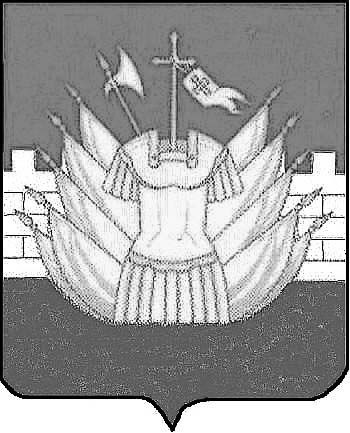 